PODKLADOVÝ MATERIÁLPREKomplexná ekonomická a vecná analýza vybraných poľnohospodárskych komodít a odvetví potravinárskeho priemyslu 
(Analýza vertikál)v rámci úlohy NPPCKoncepcia spoločných postupov pri budovaní moderného pôdohospodárstva s horizontom 2035VERTIKÁLA OBILNINYAutori:Združenie pestovateľov obilnín (Ing. V. Debnárová)Zväz výrobcov krmív, skladovateľov a OS (Ing. M. Uhrík)Zväz pestovateľov a spracovateľov kukurice (Ing. L. Moravčík)Slovenské združenie výrobcov piva a sladu (J. Shepperd)Slovenská spoločnosť mlynárov (Ing. O. Šaling)Slovenský zväz pekárov, cukrárov a cestovinárovZdruženie výrobcov liehu a liehovín na Slovensku (Ing. J. Forsthoffer)Variant 4 / 8.2. 2021Produkcia komodítVšeobecné ocenenie vertikályObilniny tvoria historicky základ stravovania obyvateľov Slovenska, ako aj základňu výživovej pyramídy. Podľa WHO je odporúčaná dávka obilnín (v ekvivalente múky) 98,5 kg na obyvateľa a rok. Na Slovensku bola v roku 2018 spotreba iba 76,9 kg. Zaostávame hlavne v spotrebe celozrnných výrobkov, s vyšším obsahom prospešnej vlákniny. Rôzne druhy obilnín tvoria surovinový základ pre potravinárske spracovanie na múku, krupicu, škrob, slad, lieh, alebo na kŕmne zmesi pre hospodárske zvieratá. Rastliny poskytujú okrem zrna tiež objemové krmivo, podstielku hospodárskym zvieratám, využívajú sa na prírodné staviteľstvo, energetické účely a ďalšie priemyselné využitie.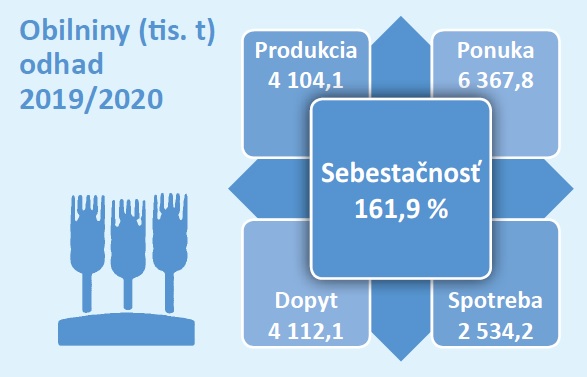 Obilniny sú jednou z mála poľnohospodárskych komodít, v ktorej je Slovensko sebestačné (viď obr.). Zberová plocha hustosiatych obilnín a kukurice na zrno na Slovensku sa v ostatných rokoch pohybuje okolo 750 tis. hektárov, no z dlhodobého hľadiska mierne klesá. Hektárová úroda sa zvyšuje len pomaly, priemerne dosahuje 4,3-6,4 tony. Produkcia obilia osciluje okolo 4 mil. ton, z čoho domáca spotreba predstavuje asi 2,5 mil.t. Domáca produkcia obilnín tak pokrýva domácu spotrebu a cca 35-50% obilia sa vyváža.V roku 2019 sa obilniny pestovali na výmere 769 100 ha, čo predstavuje 56,6% výmery ornej pôdy na Slovensku. Hlavnou plodinou je pšenica, z toho takmer 97% predstavuje ozimná pšenica, zastúpenie jarnej pšenice je skôr okrajové. Zvyšujú sa plochy pšenice tvrdej, ktorá je atraktívna pre vývoz za výhodnejšiu cenu. Kukurica je druhou dominantnou plodinou, ktorej význam a výmera rastie najmä pre priemyselné spracovanie. V rámci produkcie jačmeňa panuje disharmónia - hoci dopyt po kvalitnom sladovníckom jačmeni rastie, záujem o jeho pestovanie nepodporujú zmluvné podmienky odberateľov, ani odbytové ceny. Naopak, rastie problém s odbytom jačmeňa na kŕmne účely, v prípade ak pestovateľ nedosiahne požadované parametre kvality. Na menších výmerách sa pestuje tiež raž, ovos, tritikale a ostatné obilniny (celkom 45 tis.ha). Celková produkcia hustosiatych obilnín a kukurice bola v roku 2019 na Slovensku na úrovni 4,104 mil. ton, a je medziročne stabilná.Obilniny (predovšetkým pšenica a kukurica) tvoria základ obežných zdrojov väčšiny poľnohospodárskych podnikov, bez ohľadu na ich veľkosť, či polohu. Podľa analýzy Európskej Komisie rastlinná výroba (predovšetkým obilniny) tvorí takmer 60% celkového poľnohospodárskeho výsledku v SR (output 2019). Za ostatné tri dekády dospela poľnohospodárska produkcia u nás do nerovnovážneho stavu, keď v podnikaní na pôde prevažuje rastlinná výroba a nemá oporu v živočíšnej výrobe (odbyt, zdroj MH).Výroba obilnín je charakterizovaná vysokou produktivitou práce, najmä vďaka využívaniu modernej poľnohospodárskej techniky a osvedčených pestovateľských technológií. Pritom mnohé vstupy do výroby si podniky zabezpečujú využívaním externých služieb (osivo, mechanizácia, chemické látky, hnojivá, odbyt). Výrobné činnosti si síce vyžadujú odbornú zdatnosť pracovníkov, ale personálne nie sú náročné. Preto má pestovanie obilia skôr negatívny vplyv na zamestnanosť na vidieku.Poľnohospodárska výroba obilnín má nesporný vplyv na životné prostredie. Až 61,3% poľnohospodárskej pôdy na Slovensku (r.2017) je obhospodarovaná podnikmi s vysokou intenzitou vstupov (priemer EÚ: 36,3%). Spotreba chemických ochranných látok a priemyselných hnojív na Slovensku za ostatné roky stúpa, po predchádzajúcom poklese (viď grafy – pozn. ide tu o celkové použitie, nielen u obilnín, významný podiel pripadá na olejniny). Napriek tomu je pôda nedostatočne vyživovaná základnými prvkami (N, P, K) a chýbajú najmä prírodné hnojivá. Na väčších výmerách pôdu ohrozuje vodná a veterná erózia (43% plôch), zvýšená acidifikácia (47%), zhutnenie (33%) a znížený obsah humusu v pôde (30% deficit). Uhlík chýba v pôde najmä v podnikoch, ktoré nemajú živočíšnu výrobu a majú nízku diverzifikáciu plodín. Na druhej strane plodiny v rastlinnej výrobe spotrebúvajú CO2 , a teda sú prospešné pre životné prostredie.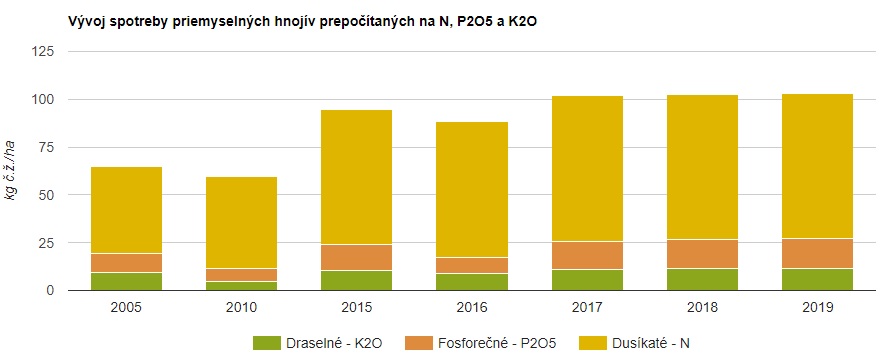 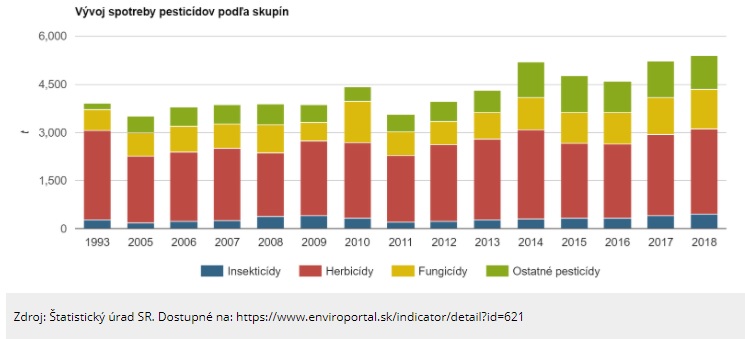 Analytická časťVývojové tendencie v pestovateľských výmerách, produkcii a hektárových úrodách sú zrejmé z nasledujúcich grafov (zdroj: Európska Komisia, pozn. rok 2020 odhad): Z grafického znázornenia vyplýva, že na Slovensku sa za ostatných 20 rokov pestovateľské výmery obilnín mierne znížili, ale hektárová úroda a produkcia sa zvyšovala. Oproti priemeru EÚ a niektorým krajinám (napr. Belgicko, Nemecko, Francúzsko) je však úrodnosť obilnín na Slovensku nižšia. Príčin je viacero, predovšetkým je to nižšia úroveň čistých živín v pôde, len pomalé zavádzanie najmodernejších pestovateľských technológií, napr. v rámci presnej aplikácie chemických látok a hnojív a tiež pomalá obmena generácií manažérov poľnohospodárskych podnikov.V mlynskom spracovateľskom priemysle dosahuje Slovensko negatívny ekonomický výsledok - straty: 2017: 3 mil. euro, 2018: 4,38 mil. euro, 2019: 3,4 mil. euro. Významný vplyv na ekonomiku výrobu má cena obilia (pšenica, raž), ktorá tvorí 70-80% výrobných nákladov na múku. Podnikateľským subjektom sa dlhodobo nedarí premietnuť rast cien surovín, ani ostatných vstupov (rast miezd) do odbytových cien mlynských výrobkov. Táto situácia je dlhodobo neudržateľná (viď tabuľku). Nevyhnutné je riešiť obchodné zmluvy s odberateľmi.Tabuľka: Hospodárske výsledky mlynského priemyslu a obstarané investície (Euro)Napriek zámerom „Koncepcie rozvoja potravinárskeho priemyslu 2014-2020“ sa nepodarilo investovať plánovaných 40 mil. euro do mlynského priemyslu, a tým prispieť k modernizácii výrobno-technickej základne, ani zvýšeniu jeho konkurencie-schopnosti a vyššej efektívnosti. Nízka úroveň realizácie nútila podniky investovať z cudzích zdrojov, a to sa prejavilo v raste bežných bankových úverov (52 mil. euro) a dlhodobých bankových úverov (18 mil. euro).V súčasnosti je na Slovensku 11 priemyselných a 22 malých mlynov, pričom rozhodujúcich v štruktúre je 5 podnikov, ktoré sa podieľajú vyše 90% na celkovej produkcii mlynského priemyslu. Niektoré podnikateľské subjekty majú okrem mlynskej výroby v predmete činnosti aj pekárenskú činnosť a výrobu cestovín. Mnohé malé mlyny sú vo vlastníctve podnikov hospodáriacich na pôde. Vlastnícka a kapacitná štruktúra mlynov má dopad aj na formu odbytu výrobkov. Menšie mlyny sa orientujú na menšie pekárne v rámci regiónu, kým priemyselné mlyny dodávajú do maloobchodnej siete, hlavne prostredníctvom obchodných reťazcov.Problémom mlynského priemyslu je dlhodobo nízke využívanie výrobných kapacít. V roku 2019 boli priemerne využité na 55,8% (viď tabuľku). Ani tu zatiaľ neprebehla úplná reštrukturalizácia a niektoré existujúce kapacity sú zastarané. Najviac sú využívané kapacity pre ostatné výrobky z obilných zŕn (vločky, obilné klíčky) na 71,6% a najmenej pre ražnú múku – na 12,3%. Toto dlhodobo nízke využívanie výrobných kapacít má negatívny vplyv na ekonomiku podnikov. Tabuľka: Vybrané výrobné kapacity mlynského priemyslu v roku 2019Prameň: POTRAV (MPRV SR) 1-12 Za obdobie rokov 2013-2019 malo na pokles výroby múky vplyv najmä rastúca tendencia dopekania mrazeného chleba a pečiva dovezeného zo zahraničia, hlavne v obchodných sieťach. Dovoz takýchto pekárskych výrobkov predstavoval v roku 2018 v hodnote múky 45 544 ton, čo z celkovej spotreby pšeničných múk vo výške 358 324 ton predstavuje  12,7%. Výroba pšeničnej múky na Slovensku za ostatných 7 rokov klesla o 16,9% a ražnej múky o 38,8%. Jedným z dôvodov je aj trvalý pokles spotreby obilnín v hodnote múky na obyvateľa Slovenska.Sebestačnosť v pšeničnej múke je okolo 90% (2019: 91%), pričom aj saldo zahraničného obchodu so pšeničnou múkou a súražou je za ostatné roky kladné (viď tabuľka). Avšak u ďalších výrobkov - krupice, krupičky a aglomerovaných výrobkov významne vzrástlo záporné saldo zahraničného obchodu. Pritom výrobné kapacity u krupice boli v roku 2019 využívané len na 21,9%. Najväčší objem zahr.obchodu s mlynskými výrobkami sa realizuje s okolitými štátmi – Česká republika, Poľsko a Maďarsko. Hoci kvalita výrobkov je v podstate totožná, za výsledkami je obchodná politika obchodných reťazcov.Tabuľka: Saldo vybraných mlynských výrobkov (k 31.12. kalend.roka) v tis. euroPrameň:  ŠÚ SR, MPRV SR, prepočty Slov.spoločnosti mlynárovNízka pridaná hodnota sa týka aj produkcie obilnín na Slovensku. Obilniny prispievajú k zápornému saldu zahraničného obchodu SR s agropotravinárskymi výrobkami, pretože sa vyvážajú predovšetkým ako surovina a dovážajú sa vo forme spracovaných výrobkov a hotových potravín. Jeden z dôvodov je nízky stav hospodárskych zvierat (predovšetkým monogastrov – ošípané, hydina), ktoré by mohli spotrebovať obilniny v kŕmnych zmesiach. Aktuálne sa na výrobu kŕmnych zmesí spotrebuje iba asi 500.000 ton pšenice, kukurice a jačmeňa. Druhou príčinou je nedostatočné využívanie domácich spracovateľských kapacít potravinárskej výroby (najmä škrobárne, liehovary, sladovne). Mlynský priemysel a ďalšie odvetvia negatívne ovplyvňuje najmä dovoz hotových výrobkov a pekárenských polotovarov na dopekanie. Nadnárodné spracovateľské spoločnosti a obchodné siete tiež nepriaznivo zasahujú do domácej spotreby a cenotvorby.Pokiaľ by Slovensko malo dosiahnuť v horizonte roka 2035 potravinovú sebestačnosť na úrovni aspoň 80%, prakticky celá aktuálna produkcia obilnín by mohla byť využitá v rámci domácej spotreby.SWOT analýza aktuálnej situácie v sektore obilnín na Slovensku:Silné stránky /Strenghts/ tradícia a skúsenosti s pestovaním tradičných druhov obilnín vysoká produktivita práce  organizovanosť a komunikácia v rámci združení podnikateľov vytára poľnohospodárstvo a potravinárstvo .Slabé stránky /Weaknesses/ Vysoký podiel menej kvalitných, ÚKSUP-om nekontrolovaných farmárskych osív použitých na založenie porastov v hustosiatych obilninách. nedostatok vlastných skladovacích kapacít v prvovýrobných podnikoch a nutnosť využívať služby (náklady) chýbajúca spoločná a jednotná odbytová organizácia výrobcov obilnín  nedostatok obežného kapitálu v prípade neskoršej realizácie produkcie nízka spotreba obilia na kŕmne účely (nízke stavy HZ) nízka spotreba živín (N, P, K) na pestovateľských výmeráchvysoký vývoz nespracovaných komodít (obilia) bez pridanej hodnoty bezkonkurenčné podnikateľské prostredie vytvárané nadnárodnými spoločnosťami pôsobiacimi v slovenskom spracovateľskom priemysle (monopoly)nerovnocenné podmienky podnikateľského prostredia pre domáce podnikateľské subjekty a horšie možnosti prieniku na domácom a zahraničnom trhu nedostatočné využívanie závlah (technický stav, cena závlahovej vody) nevyvážené dodávateľsko-odberateľské vzťahy v potravinovej vertikále nedostatočná podpora zo strany štátu pri možnosti nákupu hmotných štátnych rezerv od prvovýrobcov pri problémoch s odbytom ich potravinárskych prebytkov, pričom nevyužívanie tohto nástroja je najmä z dôvodu nastavených veľmi nízkych výkupných cien  často zastarané a nedostatočné mechanizačné vybavenie podnikov v spracovateľskom priemysle slabý rozhľad a informovanosť o výskumoch, moderných technológiách a prístupoch, neskúsenosť s menej tradičnými druhmi obilnínštátu vysokého odvodového zaťaženia zamestnancov pracujúcich v poľnohospodárskom alebo potravinárskom sektore, z dôvodu   poľnohospodárstvo a potravinárstvo.Príležitosti /Opportunities/ špecializácia na kvalitu (zvyšovanie zastúpenia vysokokvalitných odrôd mäkkej a tvrdej pšenice, špecifických odrôd kukurice na škrobárenský priemysel, na kŕmne účely s vysokým podielom lyzínu, a jačmeňa sladovníckeho s dôrazom na ich produkciu v optimálnych agrotechnických podmienkach)výroba bezlepkového pšeničného škrobu na ekologické papierenské lepidlá a vitalizovaného lepku pre pekárne investície na inovácie a vývoj nových produktov na zabezpečenie moderných výživových požiadaviek spotrebiteľov a racionálnu stravu, s vyššou pridanou hodnotou (napr. inovácia múčnych zmesí a instantných mlynských výrobkov, celozrnné múky, Grahamové múky, klíčky, krúpy, otruby, múky z ovsa, pohánky (bezlepkové), kukuričné múky apod.) a tiež na ich výrobno-technologickú a marketingovú podporupodpora pre zavedenie pestovania a spracovania obilnín na výrobu funkčných potravín, potravín na mieru a potravín so zdravotným tvrdením, podľa požiadaviek konkrétnych skupín zákazníkov (napr. kvalitné múky na pizzu, chlieb, koláče apod.)zvyšovanie odbytu domácich výrobkov v obchodných sieťach na Slovensku (napr. výrobné kapacity na mrazené pečivo pre uspokojenie OR, privátne značky apod.) a v zariadeniach verejného stravovania, školách, štátnych inštitúciách apod.správna regionalizácia pestovania plodín v SR, prehodnotenie lokalizácie pestovania potravinárskych a kŕmnych pšeníc, viac odrôd odolných voči suchuzmena systému vyplácania priamych ie prvovýrobcomobhospodarovanú tonu y, čo byzabezpečilo ú regionalizáciu pestovania plodín ich  a optimalizovalo pestovateľské postupypodpora používania certifikovaných osív v hustosiatych obilninách v záujme zvyšovania kvality a vystopovateľnosti pôvodu dopestovaných obilnín výraznejšia systémová podpora agropotravinárskeho sektora a spracovateľov obilnín zo strany štátu a príslušného rezortu podpora exportu tovarov s pridanou hodnotou alebo výrobkov po prvom spracovaní finančné zainteresovanie prvovýrobných podnikateľov do subjektov spracovateľského priemyslu (hľadať efektívne a vzájomne výhodné cesty užšieho prepojenia jednotlivých činiteľov výrobnej vertikály) dobudovanie liehovarov na strednom a východnom Slovensku pre výrobu liehu pre potravinárske, farmaceutické a medicinálne použitie  podpora vyvážených obchodných vzťahov, najmä s predajcami (OR) a hľadanie regionálnych odbytových kanálov modernizácia výrobnotechnickej základne rozhodujúcich priemyselných mlynov, systémov riadenia kvality a bezpečnosti potravín, laboratórií, digitalizácie a vybavenia, pričom efektívne využívať dostupné prostriedky z SPP podporovať rekonštrukciu a modernizáciu už existujúcich kapacít pre spracovanie obilnín na Slovensku zvyšovanie úrodnosti zvýšenými a cielenými dávkami živín na list a do pôdy používanie tzv. pomocných podporných látok na regeneráciu pôdy a saturáciu uhlíka presné poľnohospodárstvo a využívanie najmodernejších technológií diverzifikácia a rozšírenie pestovateľských plôch o ďalšie atraktívne druhy plodín vyššie využívanie alternatívnych spôsobov prevencie a ochrany porastov konverzia na ekologický spôsob poľnohospodárstva podľa dopytu marketingová podpora predaja nových výrobkov vyrobených z  druhov (raž, ovos,  tritikale) a odrôd obilnín, ktoré vyžadujú minimálnu chemickú ochranu (dopad na životné prostredie a zdravie konzumentov), zmena spotrebiteľských návykov mediálna a odborná osveta verejnosti pri vyvracaní mýtov o negatívnych zdravotných dopadoch pri konzumácii výrobkov  z múky  budovanie vlastných skladovacích kapacít, lepšie umiestňovanie na trh využitie lodnej dopravy po Dunaji k výhodnejšiemu odbytisku harmonizácia kvalitatívnych parametrov v rámci EÚ (obchod) eliminácia cenovej volatility zabezpečovaním odbytu a spravodlivá dotačná politikazvýšenie využitia vybudovanej spracovateľskej infraštruktúry s nevyužitou výrobnou kapacitou (napríklad pekární) silná tradícia spotrebiteľov orientovaná na konzumáciu výrobkov z múky zníženie uhlíkovej stopy pri nahradení dovozu čerstvých a mrazených pekárskych výrobkov   zavedenie minimálnych štandardov kvality pre výkup sladovníckeho jačmeňa pri ktorých nebude uplatňovaná zrážka (merateľné vlastnosti, farba), čo by malo zamedziť kolísaniu v produkcii a odbyte sladovníckeho jačmeňa  zamedzenie uplatňovania neprimeraných zrážok za kvalitu pri kontraktoch, kde je preukázateľné použitie obilnín do bioplyniek a spaľovní.Ohrozenia /Threats/ zložité podnikateľské podmienky pre podnikateľov na Slovensku nestabilita vlastníckych vzťahov k poľnohospodárskej pôde, hlavne v rámci legislatívy k prenájmu pozemkov, drobenie pozemkov atď. vysoký podiel dovozu potravín zo zahraničia s nízkymi cenami (múka, mrazené pečivo)nižšia konkurencieschopnosť domácich spracovateľov vzhľadom na chýbajúce systémové podporyrastúce negatívne saldo zahraničného obchodu s agropotravinamizvyšovanie výrobných nákladov v súvislosti s požiadavkami nových stratégií Z farmy na vidličku a Biodiverzita (narastajúci tlak v EÚ na znižovanie používania pesticídov a priemyselných hnojív, zákaz používania niektorých účinných látok bez ich náhrady), čo môže mať dopad na nezvládnutie agrotechniky a nárast množstva mykotoxínov v potravinách  rastúca globalizácia a zostrovanie konkurencie nielen v EÚ, ale prenikanie mlynských výrobkov na náš trh aj z krajín mimo EÚnedostatočná pripravenosť pestovateľov na zásadné zmeny v Spoločnej poľnohospodárskej politike EÚ po roku 2021 meniace sa pôdno-klimatické podmienky, znižovanie úrodnosti pôdy, strata vlahy, extrémne výkyvy počasia počas vegetácienízka ochrana voči novým škodcom a chorobám (globalizácia, zmeny klímy) a ich rastúca rezistenciaobmedzené využívanie odrodovej skladby, odklon od vyšľachtených kvalitných domácich odrôd  nedostatok maštaľného hnoja a ďalších zdrojov organického hnojiva, nízke realizačné ceny obilnín na voľnom trhu (v SR o 11-16% nižšie ako priemer EÚ), obmedzené možnosti v rámci komoditnej burzy  vysoká cenová volatilita a konkurencia na európskom trhu s komoditami. strata najkvalitnejšej ornej  a jej nevratý záber privýe  areálovaj pri rastúcom í í z dôvodu IBV.NÁVRHY RIEŠENÍZvýšiť domácu spotrebu obilnínSpotreba obilnín (v hodnote múky) na Slovensku sa podľa ŠÚ SR (Spotreba potravín v roku 2018, publikované XII.2019) medziročne znížila o 1,8% a dosiahla 76,6 kg na obyvateľa a rok (viď graf 5, zdroj: VÚEPP). Celkovo sa v ekvivalente múky na Slovensku spotrebuje 416 505 ton obilnín za rok. V rokoch 2013 až 2019 sa v mlynoch na Slovensku spracovalo od 18,6% do 24,4% domácej produkcie pšenice (podľa výšky úrody).Obyvatelia Slovenska nespotrebujú odporúčané dávky nielen u obilnín, ale ani v rámci zeleniny, ovocia, zemiakov, strukovín a ďalších zložiek zdravej a vyváženej stravy (viď graf 23). Naopak, prekračujú odporúčané dávky u bravčového a hydinového mäsa, ktoré je však väčšinou na Slovensko dovážané. A práve tieto hospodárske zvieratá by mohli byť u nás významnými spotrebiteľmi obilnín, v rámci výroby kŕmnych zmesí. 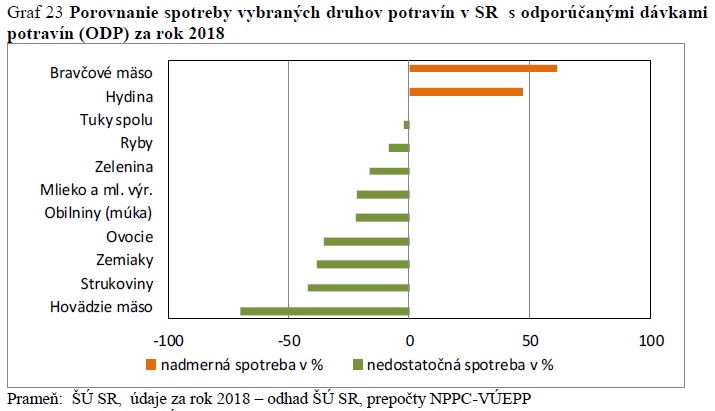 V porovnaní s ostatnými krajinami EÚ má Slovensko jeden z najnižších počtov veľkých dobytčích jednotiek na hektár. Bolo by potrebné zvýšiť stavy hospodárskych zvierat na Slovensku (najmä monogastre), či už zvýšeným dopytom na domácom trhu, alebo rôznymi formami dostupných podpôr (napr. viazať štátnu pomoc na vyprodukovaný liter mlieka, nie na kus HD). Pokiaľ by sa dosiahla 80% sebestačnosť aj vo výrobe živočíšnych produktov, spotreba obilnín na kŕmne účely by mohla dosiahnuť úroveň 840 000 ton za rok. Pre tento účel by bolo potrebné napr. zabezpečiť dostatočné pestovateľské výmery pšenice kŕmnej, charakteristickej zvýšeným obsahom dusíkatých látok, nižšími výrobnými nákladmi a relatívne vyššími úrodami. Odbyt by mal aj jačmeň kŕmny, raž, ovos, tritikale a kukurica.Podľa štatistických údajov má slovenský priemysel spracovania obilnín rezervy v kapacitách a mohol by zvýšiť objem výroby vzhľadom na rastúci dopyt po produktoch s vysokou pridanou hodnotou. Týka sa to najmä škrobárenského, pivovarníckeho a sladovníckeho priemyslu, liehovarníckeho, či pečivárensko-cukrovinkárskeho spracovania.Graf 1: Využitie kapacít spracovateľského priemyslu na Slovensku z pohľadu tvorby pridanej hodnoty na zamestnanca, v euro, (zdroj: MPRV SR, 2017)Predovšetkým výrobe jačmenného sladu, ktorý predstavuje jeden z najvýznamnejších vývozných artiklov, by prospelo zvýšenie stavov hospodárskych zvierat, predovšetkým chovu ošípaných a nadväzujúceho mäsospracujúceho priemyslu na Slovensku.Pre potravinárske účely by bolo možné rozšíriť pestovanie tzv. regionálnych odrôd, napr. Panónskej pšenice, ale tiež kvalitné domáce odrody, šľachtené pre slovenské podmienky, bez GMO, v biokvalite, a pre konkrétne požiadavky domáceho mlynského, pekárenského, sladovníckeho a ďalšieho spracovateľského priemyslu (napr. kukuričná glukóza). Legislatívne by bolo žiadúce zaviazať všetky podniky verejného stravovania, štátne inštitúcie, školy apod., aby prinajmenšom 50% surovín odoberali od slovenských výrobcov. Za zváženie by stál aj domáci obchodný reťazec, s finančnou účasťou slovenských dodávateľov.Obilniny by sa tak mohli vo väčšej miere podieľať na sebestačnosti a prispeli by tak tiež k tvorbe pridanej hodnoty v rámci produkcie slovenských potravín.A preto je potrebné:Vytvoriť optimálne podmienky a podporiť zvyšovanie stavov hospodárskych zvierat na Slovensku pre zvýšenie spotreby obilnínPodporiť investície na reštrukturalizáciu a modernizáciu spracovateľského priemyslu na SlovenskuStabilizovať podporné mechanizmy, zabezpečiť dlhodobé a zásluhové podmienky prideľovania prostriedkov, v rámci nástrojov SPP aj štátnej pomoci.Podporiť modernizáciu a digitalizáciu podnikovObjem produkcie obilnín na Slovensku predstavuje asi 2% z produkcie krajín EÚ-27. Trhové ceny hlavných druhov obilia sú na Slovensku ovplyvnené predovšetkým komoditnými burzami v Hamburgu a Matif Paríž. V porovnaní s európskym trhom sú však realizačné ceny pšenice, kukurice, či jačmeňa na Slovensku nižšie o náklady na dopravu a poistenie, často aj o 30 – 35 euro na tonu. Napríklad pri ponuke 100 tisíc ton pšenice na vývoz sa zníži tržba pre producenta o 3 až 3,5 mil. euro, čo nie je zanedbateľný príjem pre podnik. Slovensko je (podobne ako Česká republika, Rakúsko a Maďarsko) v európskom priestore znevýhodnené obmedzeným prístupom k námorným prístavom, a tým aj na svetový trh. Takmer polovica produkcie obilnín sa ročne vyvezie zo Slovenska väčšinou do Nemecka, Českej republiky, Poľska a Rakúska.Súčasné postavenie prvovýrobcov v potravinovom reťazci je veľmi slabé. Podľa EK má prvovýroba iba 34% podiel celkovej hodnoty vygenerovanej v potravinovom reťazci. Väčšina pestovateľov je závislá na obchodných spoločnostiach a hlavných odberateľoch (mlyny, sladovne), ktorí vykupujú takmer celú ich produkciu (2018: 89%). Producenti uzatvárajú obchodné zmluvy s odberateľmi pred začiatkom hospodárskeho roka na časť produkcie, so špecifikáciou termínovanej ceny, množstevných a kvalitatívnych parametrov. Časť produkcie ponúkajú na voľnom trhu, pričom trhová cena z farmy býva asi o 30% nižšia ako zmluvná cena. Počet článkov v reťazci výroby potravín pre spotrebiteľov je 4-5 subjektov, čím sa samozrejme navyšuje konečná cena tovaru na pulte.Podľa analýz EK dnes na Slovensku na jedného mladého farmára pripadajú štyria vo veku nad 55 rokov (pomer 0,24). Generačná obmena prebieha pomaly a mnoho manažérov nevie používať moderné komunikačné prostriedky. Na druhej strane je u nás v rámci poľnohospodárstva nízky prístup k vzdelaniu a informáciám, iba 28% (priemer EÚ: 43%). Modernizáciu a digitalizáciu na poľnohospodárskych podnikoch však brzdí aj nedostatok finančných prostriedkov na tieto účely. Taktiež slabé pokrytie slovenského vidieka vysokorýchlostnou internetovou sieťou a celkové povedomie o možnostiach a zabezpečení.A preto je potrebné:Podporiť investície podnikov do pozberových liniek a  skladovacích kapacít s modernou technológiou, ktoré by im pomohli ponúknuť svoju produkciu na trh neskôr, pri výhodnejšej cene.Podporiť lepšiu informovanosť a nákup moderných technológií v prvovýrobe aj spracovateľskom priemysle. Zvýši sa tým konkurencieschopnosť domácich výrobcov, informovanosť a prehľad, zníži sa spotreba chemických ochranných látok a hnojív (presné poľnoh.) apod.Zaradiť „zelenú naftu“ pre poľnohospodárov a potravinárov medzi stabilné nástroje štátnej podpory agropotravinárskeho priemyslu v dlhodobom horizonte s jasným rozpočtom aspoň na 5-ročné obdobiaPodporiť odbytové organizácie výrobcov, ktoré by hlavne malým a stredným podnikateľom pomohli vytvoriť dlhodobú ekonomickú stabilitu. Stabilitu týchto organizácií by podporili zmluvné záväzky a spoločné zabezpečovanie vstupov a odbytu, prípadne aj skladovacie a distribučné služby. Pre zlepšenie postavenia v potravinovom reťazci by väčšie farmy mohli vytvárať medziodvetvové organizácie („kooperatívy“). Podľa analýz EK je aj stabilizácia zamestnanosti v spracovateľskom priemysle vyššia, ak sa kombinuje s prvovýrobou.Podporiť zdieľanie vedomostí, skúseností a medzigeneračné poradenstvo. Pre zvýšenie funkčnosti a efektivity Poľnohospodárskeho poradenského systému bude nutné zlepšiť aj počítačové vybavenie a digitalizáciu podnikov.Diverzifikovať osevný postup a chrániť prírodné zdrojeZa ostatných 50 rokov sa výmery obilnín na Slovensku mierne znížili. Rapídne sa však znížili výmery strukovín, okopanín, viacročných krmív, ale aj špeciálnych plodín. Naopak, plochy olejnín, predovšetkým repky olejnej, vzrástli o 1500%! Väčšina slovenských pestovateľov svoju výrobu prispôsobila voľnému trhu a vyrába ekonomicky efektívne plodiny. A tak v osevných postupoch sa dnes často striedajú len olejniny, obilniny a kukurica. Vyžaduje si to čoraz vyššie vstupy chemických ochranných látok a umelých hnojív, degraduje sa pôda a znečisťuje podzemná voda. Tento stav nie je trvalo udržateľný.Navyše, v dôsledku klimatických zmien (teplé vlhké zimy, horúcejšie, suché letá) rastie riziko erózie pôdy, variabilita úrod, tlak škodcov, chorôb a burín. Ročná strata pôdy vodnou eróziou v SR je 2,2 ton z hektára za rok! Podiel zorania ornej pôdy u nás je vysoký, až 70,5%. Zavlažovací systém v SR sa využíva iba na 1,5% poľnohospodárskej pôdy a iba 3,9% p.pôdy je vybavenej zariadeniami (priemer EÚ: 8,9%). Autorizačný proces pre pesticídy je na Slovensku spomalený a nie sú dostupné prostriedky s nižším rizikom, resp. predávajú sa aj nelegálne ochranné prostriedky. Keďže produkčná schopnosť pôdy súvisí s úrodami, vývoj a akceptovanie inovácií a alternatívnych prístupov bude kľúčové pre konkurencieschopnosť slovenských farmárov.A preto je potrebné:Diverzifikovať osevný postup o ďalšie poľnohospodárske plodiny, hlavne strukoviny, krmoviny, okopaniny, špeciálne plodiny, atď. Produkcia z diverzifikovaných porastov by však mala mať nadväznosť na spracovanie a spotrebu na Slovensku. Pre tento účel je preto potrebné podporiť ich produkciu, spracovateľské linky, skladovacie kapacity a distribučné kanály. Najmä v rámci čo najkratších odbytových reťazcov, podporujúc lokálnu ekonomiku. Žiadúca by bola tiež podpora marketingu a podpory predaja takýchto domácich potravín.Podporiť využívanie moderných poľnohospodárskych mechanizmov proti zhutňovaniu pôdy, ktoré by umožnili znižovať počty operácií na poli a dokázali rozložiť hmotnosť stroja na väčšiu plochu. Podporujeme tiež výraznejšie využívanie alternatívnych pestovateľských postupov.Podporiť využívanie presného poľnohospodárstva v rámci aplikovania chemických ochranných látok a umelých hnojív. Napr. bodová aplikácia, lokalizované hnojenie, fakultatívna a cielená výživa listovými hnojivami počas vegetácie, používanie pomocných podporných látok zabezpečujúcich synergický efekt chemických látok.Podporiť cielenú ochranu na zlepšenie kvality pôdy a vody, proti splavovaniu pôdy do vody, jej znečisťovanie a úbytok vody z krajiny. Okrem iných by to mali byť opatrenia protierózne (napr. zakladanie remízkov po vrstevniciach na svahoch s väčšou výmerou, orba prísne po vrstevniciach), vodozádržné (budovanie malých vodných zberných nádrží na prirodzených miestach, prehradzovanie menších vodných tokov) a opatrenia na zvyšovanie obsahu humusu v pôde (aplikácia maštaľného hnoja, kompostu a rastlinných zvyškov).Podporiť špecifickými opatreniami (ekoschémy v rámci I.piliera SPP) tvorbu a udržiavanie krajinotvorných prvkov (remízky, predeľovacie pásy vegetácie na väčších výmerách) pre zachovanie významných biotopov, napr. drobnej poľnej zveri, opeľovačov apod. Pre tento účel by mohla byť podpora na zazeleňovanie rozšírená o ďalšie vhodné plodiny, tvoriace prirodzené prostredie pre tieto biotopy.Vypracovať koncepciu obnovy hydromeliorácií na Slovensku a podporiť ich obnovu, prípadne optimalizovať ceny závlahovej vody tak, aby bola dostupnejšia. Podporiť budovanie nových závlahových systémov a využívanie jestvujúcich závlah, najmä pri tých plodinách, ktoré výrazne zhodnocujú vyššie množstvo vody v kritickom období (napr. kukurica v letných mesiacoch).Podporiť produkciu a využívanie organických zdrojov živín pre obnovu pôdnej úrodnosti a mikrobiálneho života (napr. MH zo živočíšnej výroby).Podporiť vedecko-výskumné úlohy pre prehodnotenie regionálnych pestovateľských podmienok na Slovensku a aktualizovať výrobné oblasti. Spolu s odporúčaniami produkcie najvhodnejších druhov poľných rastlín a hospodárskych zvierat, z pohľadu ekonomickej efektívnosti, ekologického a sociálneho významu.Vypracovať koncepciu a podporiť rozširovanie integrovanej a ekologickej poľnohospodárskej produkcie aj v rámci obilnín, no s podmienkou úzkej nadväznosti na odbyt. Mali by slúžiť napr. na kŕmne účely pre zvieratá v rámci ekologického systému hospodárenia, ktorých počty by sa mali navýšiť aj v rámci zvyšovania zaťaženia TTP.Podporiť využívanie bankových služieb a riadenie rizíkPríjem poľnohospodárskeho podniku má pochádzať predovšetkým z jeho podnikateľskej činnosti. Pre tento účel by mali byť optimálne nastavené podnikateľské podmienky v štáte. Súčasný systém využívania produktov komerčných bánk podnikateľmi v poľnohospodárstve na Slovensku priamo súvisí so systémom priamych platieb v rámci uplatňovania Spoločnej poľnohospodárskej politiky EÚ. Pre investičné projekty, spolufinancované prostredníctvom II. piliera, majú banky limitovanú ponuku. Navyše, rozpočtovo menšie projekty a mladí farmári majú veľmi obmedzený prístup k úverovým produktom.V rámci obchodu s hlavnými obilninami, využívali donedávna pestovatelia cenné listy (tzv. Skladiskové záložné listy a Tovarové záložné listy), pre ktoré štát zaisťoval bonifikáciu úrokov z úverov ako nepriamu podporu trhu. Klimatické zmeny, ktoré sa už stali súčasťou života slovenských poľnohospodárov, prinášajú nové podmienky. Extrémy počasia, sucho, či povodne, nové choroby rastlín a zvierat zvyšujú náklady a sťažujú plánovanie. Medzi výrazných škodcov v rastlinnej výrobe sa v ostatných rokoch radí aj premnožená lovná zver. Riziko v poľnohospodárstve je väčšie ako v iných odvetviach a okrem bežného podnikateľského rizika sa delí aj na poistiteľné a nepoistiteľné riziká (katastrofické). Manažéri fariem na Slovensku však v súčasnosti poisťujú riziká podniku len vo veľmi malej miere, najmä kvôli nedostatočným finančným rezervám na tieto účely a problematickému získaniu odškodnenia od poisťovní.A preto je potrebné:Stabilizovať podnikateľské podmienky a vytvoriť dlhodobo stále právne normyPodporiť využívanie bankových produktov a štátom bonifikovať vybrané účely použitia prostriedkov, ktoré pomôžu producentom.Štátnu pomoc v kombinácii s bankovými úvermi by mohla pomôcť farmárom v ťažkostiach, ktorí sú inak vylúčení z iných foriem podpôrPodporiť systémové nástroje na riadenie rizík v poľnohospodárskej výrobe, ktoré by zabezpečili stabilizáciu príjmov poľnohospodárov. Predovšetkým v I.pilieri – zaviesť systém riadenia poistiteľných rizík s min. 65% spoluúčasťou štátu (napr. poistenie úrody špeciálnej rastlinnej výroby a výroby osív).Pre riadenie nepoistiteľných (katastrofických) rizík by bolo vhodné vytvoriť spoločný fond, do ktorého by priebežne prispievali poľnohospodári, časť zo štátneho rozpočtu, plus zdroje II. piliera (PRV).Podporiť život na vidieku, vzdelávanie a veduVidiecke oblasti na Slovensku predstavujú asi 46% výmery krajiny a 37,4% obyvateľstva (podiel mierne rastie). Oživiť vidiecke oblasti a zvýšiť tu zamestnanosť je dlhodobou úlohou. Aj sektor obilnín pociťuje starnutie zamestnancov a súrnu potrebu získať pre prácu na vidieku mladšiu generáciu. Zatraktívniť život na vidieku je možné vytvorením priaznivejších podmienok pre rodiny, výstavbu rodinných domov, zabezpečením tovarov a služieb. Pomôcť k oživeniu by mala aj vzájomná synergia a spolupráca medzi všetkými podnikateľmi na vidieku, kde sú okrem pestovateľov aj remeselníci, výrobcovia špecifických potravín a tradičných produktov, ale aj školy a rôzne občianske organizácie. Tvorba pridanej hodnoty, udržiavanie tradícií, folklóru, ale aj moderné prístupy môžu slovenskej krajine len prospieť. Potenciál má aj rozvoj biohospodárstva na vidieku.A preto je potrebné:Podporiť zatraktívnenie práce na vidieku, napr. využívaním moderných technológií, digitálnych zariadení a inovatívnych prístupov. Ale tiež vyšším platovým ohodnotením.Podporiť rozšírenie siete stredných odborných škôl so zameraním na poľnohospodárstvo a práce pre vidiek.Podporiť zriaďovanie spoločných podnikov zdieľanej ekonomiky pre rozšírenie malého a stredného podnikania na vidieku. Menším farmárom by sa centrálne zabezpečovali služby mechanizačné, dodávateľsko-odberateľské, vzdelávacie a poradenské, administratívne apod.Podporiť synergiu podnikateľov na vidieku, s dosahom až na deti a mládež. Pre tento účel by bolo vhodné podporiť programy na sprístupnenie výrobných podnikov, dni otvorených dverí, ochutnávky apod.Podporiť výskum a vývoj a šľachtenie nových odrôdPodporiť výskum a vývoj nových, efektívnych pestovateľských technológíí eliminujúcich negatívne vplyvy klimatických zmien.Podporiť výskum, vývoj a šľachtenie nových odrôd s vyššou odolnosťou voči suchu a efektívnejším využívaním živín z pôdy a priemyselných hnojív.Podporiť výskum a vývoj a šľachtenie nových odrôd s vyššou úrovňou rezistencie voči chorobám a škodcom. Podporiť výskum a vývoj a šľachtenie nových odrôd pre netradičné úžitkové smery a pre výrobu funkčných potravín.ZáverVertikála obilniny poskytuje mnoho príležitostí pre rozvoj poľnohospodárskej a potravinárskej výroby, ako aj rozvoj vidieka. Je však nevyhnutné správne nastaviť jednotlivé opatrenia na naše špecifické podmienky a prispôsobiť ich diverzite krajiny a produkčným možnostiam slovenských regiónov.Odhadujeme, že budúci vývoj bude prebiehať v dvoch paralelných systémoch – na jednej strane veľkovýroba so sofistikovanými, modernými technológiami, efektívnou výrobou s vysokou produktivitou práce. Na druhej strane stredná a malovýroba, so zameraním na lokálny trh a spoluprácu v regióne, špecializovaná na ekologické aspekty a nadstavbové prínosy pre spoločnosť.Slovensko, svojimi prírodnými a pôdno-klimatickými podmienkami v strede Európy by malo šancu preraziť v rámci integrovanej a ekologickej výroby a špecifických, regionálnych výrobkov výnimočnej kvality.Podmienkou pre dlhodobý rozvoj vertikály obilnín na Slovensku je:Stabilita podnikateľského prostrediaCielená vyváženosť podporných mechanizmovVyužitie všetkých dostupných zdrojov financovaniaEfektívna spolupráca a komunikácia štátu s podnikateľskými subjektami.201320142015201620172018Výroba115 364 87489 236 418132 364 530100 187 720  149 837  319161 799 139Tržby za výrobky111 095 12185 642 816127 838 99997 871 549139 747 335155 179 684Hospodársky výsledok7 628 4242 973 101-3 208 5001 780 610-3 134 554-4 386 977Pridaná hodnota14 406 72312 355 92321 593 10218 544 21027 755 75133 682 382Obstarané investície1 837 9315 871 97814 018 0864 529 59522 069 65117 094 078budovy396 0381 417 7455 565 645746 0565 551 8733 166 771technológie1 380 8804 383 1087 125 3443 452 88215 975 44113 204 939KomoditaMJKapacitaVýroba% využitiaZomelok pšenicet640 220376 51158,8Zomelok ražet130 01015 96912,3Pšeničná múkat487 093294 76360,5Ražná múkat97 74612 37712,6Krupicat12 3602 71321,9Ostatne výrobky z obilných zŕn t148 832106 11371,6CSKomodita2017201820191101Pšeničná múka a múka zo súraže 5 4205 1179 8811102Obilné múky iné-932-928-1 4641103Krupica, krupička, aglomer. výrobky -9 771-14 609-19 3491104Obilné zrná inak spracované klíčky5 4443 4611 957